О Порядке сбора средств самообложения гражданг. Мамадыш Мамадышского муниципального района Республики ТатарстанВ соответствии с Бюджетным кодексом Российской Федерации, Федеральным законом от 6 октября 2003 года № 131 – ФЗ «Об общих принципах организации местного самоуправления в Российской Федерации», Законом Республики Татарстан от 24 марта 2004 года № 23 – ЗРТ «О местном референдуме», Уставом муниципального образования «город Мамадыш» Мамадышского муниципального района Республики Татарстан, в целях реализации решения территориальной избирательной комиссии Мамадышского муниципального района Республики Татарстан от 25 ноября 2019 года № 1155 «О результатах местного референдума на территории города Мамадыш Мамадышского муниципального района Республики Татарстан 24 ноября 2019 года»,  п о с т а н о в и л:Утвердить прилагаемый Порядок сбора средств самообложения граждан города Мамадыш Мамадышского муниципального района.Опубликовать настоящее положение в газете «Нократ» («Вятка») и обнародовать настоящее постановление путем размещения его на официальном сайте Мамадышского муниципального района (mamadysh.tatarstan.ru), официальном портале правовой информации Республики Татарстан (pravo.tatarstan.ru).Контроль за исполнением настоящего постановления оставляю за собой.Руководитель Исполнительного комитета города Мамадыш                                            	                                       Р.М. ГариповПриложение 1к постановлению Исполнительного комитетаг. МамадышМамадышского муниципального района Республики Татарстанот 26 ноября 2019 г. № 409Порядок сбора средств самообложения граждан в городе Мамадыш Мамадышского муниципального района1. Настоящий Порядок устанавливает правила сбора средств самообложения граждан в городе Мамадыш Мамадышского муниципального района Республики Татарстан.2. Уплата средств самообложения граждан производится в срок до 28 февраля 2020 года гражданами, достигшими 18-летнего возраста, зарегистрированными на территории города Мамадыш Мамадышского муниципального района, независимо от их участия в местном референдуме (сходе граждан) и отношения, выраженного ими при голосовании, за исключением инвалидов 1 группы, участников и вдов участников Великой Отечественной войны, тружеников тыла, ветеранов боевых действий, узников концлагерей, репрессированных, многодетных семей (5 и более детей).3. Бланк извещения (уведомления) об уплате разового платежа доводится до сведения граждан путем опубликования в газете «Нократ»(«Вятка») и обнародования http://mamadysh.tatarstan.ru . Извещение (уведомление) должно содержать платежные реквизиты зачисления средств самообложения граждан, сумму разового платежа в полном или уменьшенном размере, срок его уплаты. 4. Денежные средства, полученные от самообложения граждан, поступают       на лицевой счет города Мамадыш Мамадышского муниципального района Республики Татарстан.5. Оплата платежей гражданами производится путем перечисления денежных средств через организации, имеющие право на осуществление расчетов по поручению физических лиц, на осуществление почтовых переводов (расчетные организации), через кассу Исполнительного комитета города Мамадыш Мамадышского муниципального района Республики Татарстан или через портал государственных и муниципальных услуг Республики Татарстан по ссылке: https://uslugi.tatarstan.ru/.6. Подтверждением факта оплаты является квитанция приходного кассового ордера, чек-ордер, иные документы, подтверждающие факт оплаты.7. Средства самообложения граждан, не внесенные в установленный срок, взыскиваются в порядке, установленном законодательством.Приложение 2к постановлению Исполнительного комитетаг. МамадышМамадышского муниципального района Республики Татарстанот 26 ноября 2019 г. № 409ИЗВЕЩЕНИЕ (УВЕДОМЛЕНИЕ) № _______________об уплате разового платежа по самообложению в бюджет города Мамадыш Мамадышского муниципального района Республики ТатарстанФ.И.О. плательщика ________________________________________________________________________Адрес:             ____________________________________________________________На основании       _________________________________________________________Вам необходимо уплатить в срок до 28 февраля 2020 года разовый платеж нареализацию мероприятий:- благоустройство пляжа на территории города Мамадыш;- организацию обустройства мест массового отдыха населения в пос. «Северный»; - устройство тротуаров по улицам города.в сумме _____________ рублей,по следующим реквизитам:Получатель: УФК по Республике Татарстан (Финансово-бюджетная палата  Мамадышского муниципального района РТ)ИНН 1626008921 КПП 162601001Банк получателя: НБ РТ Банка России г. Казань БИК 049205001 р/ с. № 40101810800000010001 КБК 60511714030130000150   ОКТМО 92638101  Назначение платежа: средства самообложения граждан, зачисляемые в бюджеты поселенийРуководитель             _________________                             Р.М. Гарипов                            М.П.            (подпись)                             (расшифровка подписи)              - - - - - - - - - - - - - - - - - -  линия отреза - - - - - - - - - - - - - - -Извещение (Уведомление) № _________________об уплате разового платежа по самообложению в бюджет города Мамадыш Мамадышского муниципального района Республики Татарстан в сумме ________________ руб.Ф.И.О. плательщика ______________________________________________________Адрес: ________________________________________________________________________Получил «__» _______________ 20__ г.   _____________________________________                                                                                                       (подпись плательщика)ИСПОЛНИТЕЛЬНЫЙ КОМИТЕТ ГОРОДА МАМАДЫШ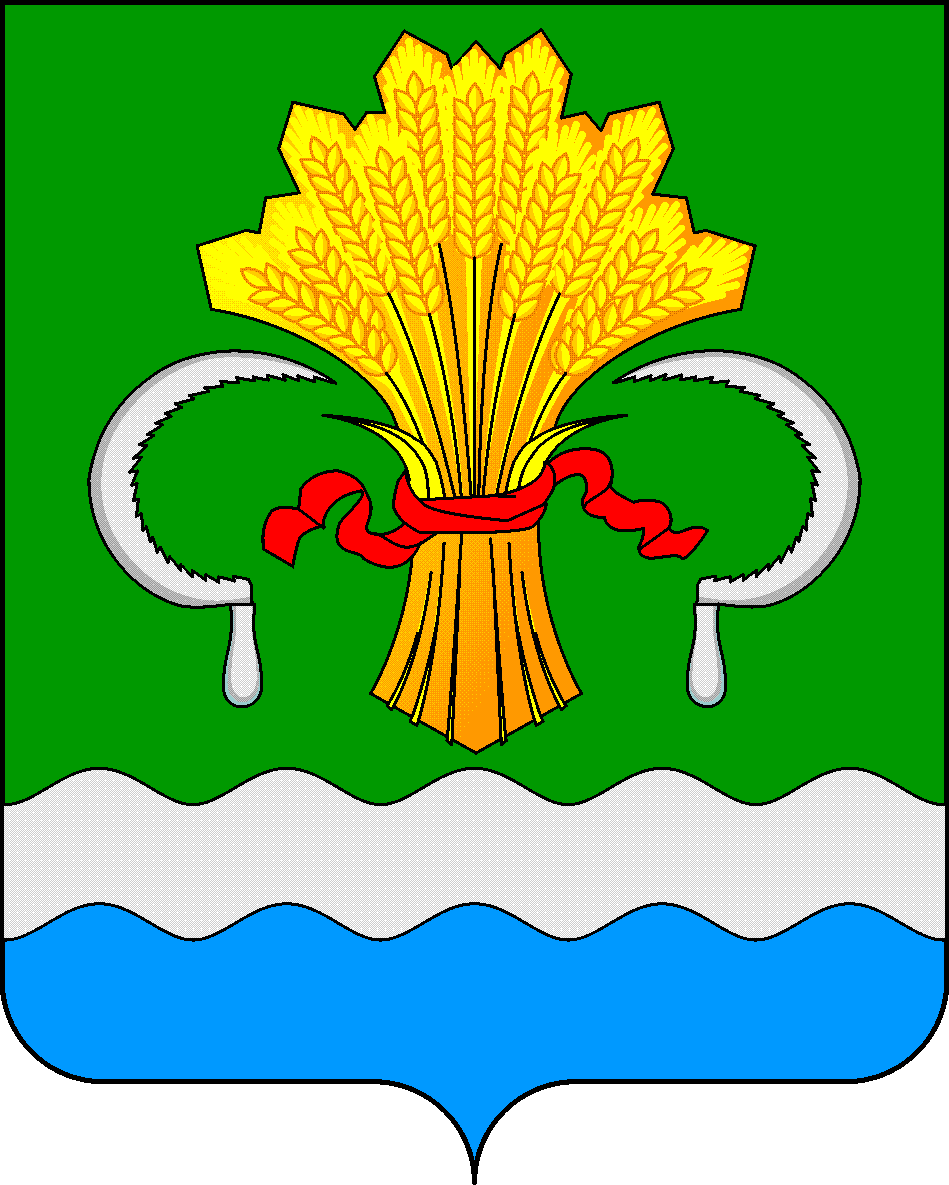 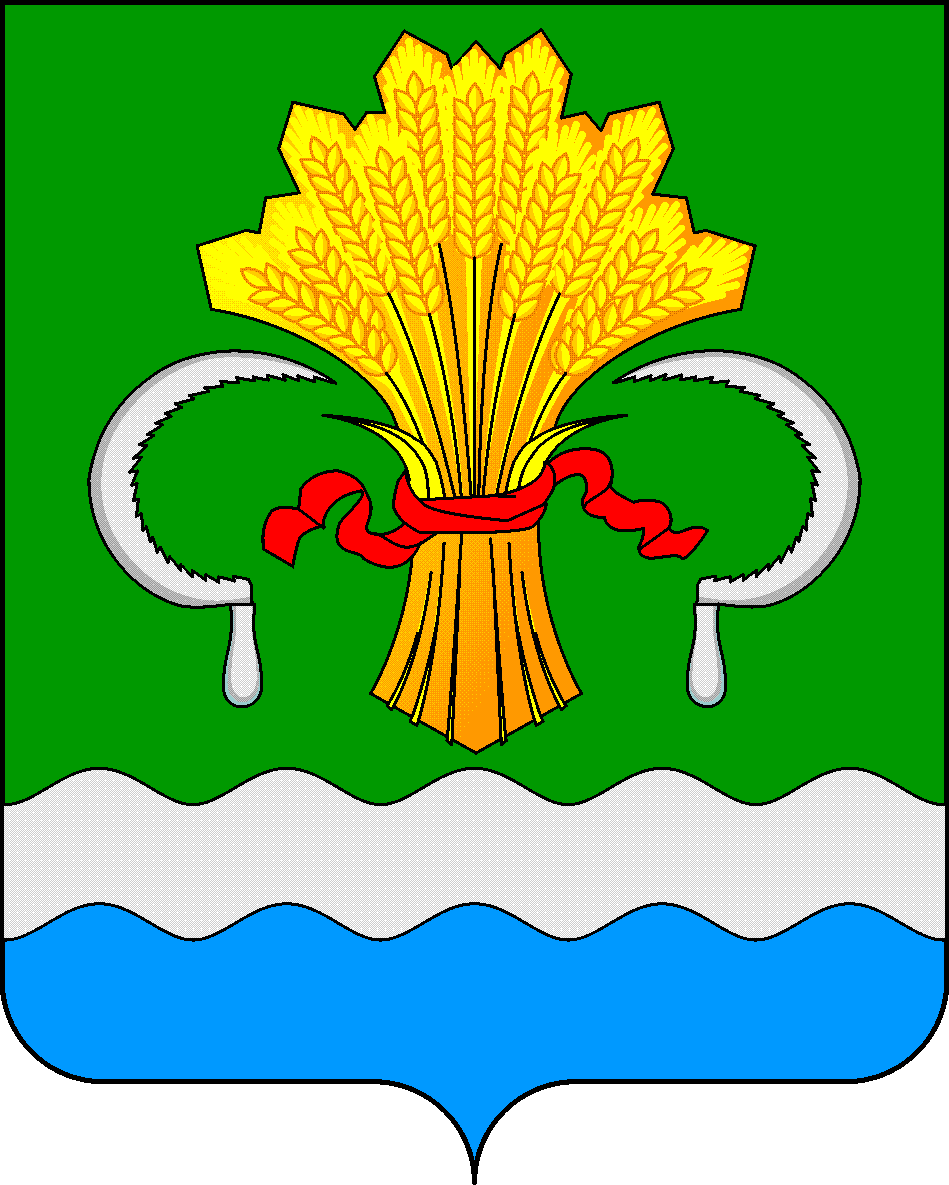 МАМАДЫШСКОГО МУНИЦИПАЛЬНОГО РАЙОНА РЕСПУБЛИКИ ТАТАРСТАНул.М.Джалиля, д.23/33, г. Мамадыш, Республика Татарстан, 422190ТАТАРСТАНРЕСПУБЛИКАСЫНЫҢМАМАДЫШ МУНИЦИПАЛЬРАЙОНЫНЫҢ МАМАДЫШ ШӘҺӘРЕ БАШКАРМА КОМИТЕТЫМ.Җәлил ур, 23/33 й., Мамадыш ш., Татарстан Республикасы, 422190     Тел.: (85563) 3-31-55, факс 3-17-51, e-mail: Gorod.Mam@tatar.ru, www.mamadysh..tatarstan.ru     Тел.: (85563) 3-31-55, факс 3-17-51, e-mail: Gorod.Mam@tatar.ru, www.mamadysh..tatarstan.ru     Тел.: (85563) 3-31-55, факс 3-17-51, e-mail: Gorod.Mam@tatar.ru, www.mamadysh..tatarstan.ru    Постановление          №  409    Постановление          №  409                     Карар от « 26 »  ноября  2019 г.